    Муниципальное казенное общеобразовательное учреждение«Щелканская средняя общеобразовательная школа» Руднянского муниципального  района Волгоградской областиЮридический адрес: 403602 Волгоградская область, Руднянский район, р.п.Рудняулица Строителей, дом 2а, тел. 8(84453) 7-12-82сайт школы shelkanschool.ruэлектронный адрес школы: shkola 290@mail.ru                                                                            УТВЕРЖДЕНО:                                                                                                                                                                    И.о. директора МКОУ «Щелканская СОШ»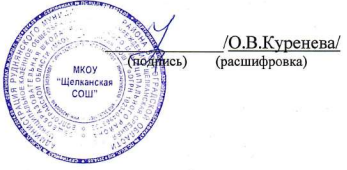                                                                        Приказ № 100а-од                                                                     от «04» сентября 2023 г.   План мероприятий по профилактике ранних половых связей, половому воспитанию и предупреждению ранней беременности несовершеннолетних МКОУ «Щелканская СОШ» на 2023-2024 учебный годЦель: организация профилактической работы с учащимися, родителями (законными представителями), педагогическими работниками по недопущению ранних половых связей, беременности, половой неприкосновенности несовершеннолетних.Работа с обучающимисяЦель: популяризация здорового образа жизни, овладение школьниками знаниями в области медицины, права;  формирование у подростков  осознанного отношения к своему физическому и психическому здоровью, негативного отношения к вредным привычкам, ответственности за свое здоровьеРабота с обучающимисяЦель: популяризация здорового образа жизни, овладение школьниками знаниями в области медицины, права;  формирование у подростков  осознанного отношения к своему физическому и психическому здоровью, негативного отношения к вредным привычкам, ответственности за свое здоровьеРабота с обучающимисяЦель: популяризация здорового образа жизни, овладение школьниками знаниями в области медицины, права;  формирование у подростков  осознанного отношения к своему физическому и психическому здоровью, негативного отношения к вредным привычкам, ответственности за свое здоровьеМероприятияОтветственныеСрокиЦикл бесед, уроков нравственности по половому воспитанию уч-ся «Школа здоровья. Репродуктивное здоровье девушки и юноши» (7-9 классы)Встречи со специалистами служб системы профилактикиПедагог-психолог,медицинский работник Руднянской ЦРБНоябрь, 2023Диагностика ценностных ориентаций личности школьника (1-11 классы)Педагог - психологСентябрь, 2023Декабрь, 2023Апрель, 2024Тренинговые занятия «О дружбе и любви», «Всему своё время!» (5-9 классы)Педагог-психологОктябрь 2023 Январь 2024Классные часы, направленные на информирование подростков об институте семьи и брака, профилактику раннего вступления в половую связь: «Что нужно знать подросткам о ранней беременности», «Юношеская беременность: причины и последствия», «Выбор за тобой», «Поговорим о сокровенном», «Беседы о главном», «Опасные связи», «Методы контрацепции», «Гинекологические и урологические заболевания» (7-11 классы), «Про мальчишек и девчонок» (5-6 классы)Классные руководители 5-11 классовПедагог-психологМедицинские работники В соответствии с  планами воспитательной работы классовКонсультации «Несколько ответов на конкретные вопросы» (7-11 классы) Медицинский работник Руднянской ЦРБ(по согласованию)Битюцкая Т.Н., учитель биологииНе реже 1 раза в четверть, по запросуРаспространение памяток для подростков «Последствия ранней половой жизни»Педагог-психологДекабрь, 2023Май, 2024Работа с родителямиЦель: оказание социально-психологической помощи в вопросах воспитания детей, предупреждение раннего материнства, сохранение физического, эмоционального, психического, нравственного и духовного здоровья учащихсяРабота с родителямиЦель: оказание социально-психологической помощи в вопросах воспитания детей, предупреждение раннего материнства, сохранение физического, эмоционального, психического, нравственного и духовного здоровья учащихсяРабота с родителямиЦель: оказание социально-психологической помощи в вопросах воспитания детей, предупреждение раннего материнства, сохранение физического, эмоционального, психического, нравственного и духовного здоровья учащихсяМероприятияОтветственныеСрокиТематические родительские собрания  «Подростковая беременность. Кто виноват и что делать?» (8-9 класс), «О подростковой беременности» (10-11 класс), «Телефон доверия», «Когда дети становятся взрослыми: о физиологических изменениях в растущем организме» (5-7 класс).Ознакомление с частью 4 пункта 1 статьи 41, пункта 2 статьи 66 Федерального закона от 29.12.2012 № 273-ФЗ «Об образовании в Российской Федерации».Педагог-психолог  Медицинский работник Руднянской ЦРБсотрудники КДН ОМВД России по Руднянскому районуНоябрь, декабрь,2023 Май, 2024Встречи со школьным психологом
Лекции, беседы, консультации, анкетированиеПедагог-психолог В течение годаРаспространение памяток для родителей «Профилактика ранних сексуальных связей» Педагог-психологДекабрь, 2023Май, 2024Оформление стендов «Уголок здоровья» (с размещением полезной информации о здоровом образе жизни «Простые правила, сохраняющие жизнь», о номерах телефонов доверия).Педагог-психолог, ответственный за ВРВ течение года Работа с педагогамиЦель: просвещение педагогов в вопросе предупреждения беременности несовершеннолетних, оказание помощи в проведении мероприятий по профилактике преступлений против половой неприкосновенности несовершеннолетних, по воспитанию морально-нравственных отношений среди учащихсяРабота с педагогамиЦель: просвещение педагогов в вопросе предупреждения беременности несовершеннолетних, оказание помощи в проведении мероприятий по профилактике преступлений против половой неприкосновенности несовершеннолетних, по воспитанию морально-нравственных отношений среди учащихсяРабота с педагогамиЦель: просвещение педагогов в вопросе предупреждения беременности несовершеннолетних, оказание помощи в проведении мероприятий по профилактике преступлений против половой неприкосновенности несовершеннолетних, по воспитанию морально-нравственных отношений среди учащихсяМероприятияОтветственныеСрокиИзучение личностных особенностей обучающихся и выявление причин неадекватного поведения; дезадаптации, конфликтности, слабой успеваемости и неуспеваемости, изучение семейных взаимоотношений, социального окружения учащихся.Наблюдение, анкетированиеКлассные руководители Постоянно в течение годаКонсультации, направленные на профилактику вредных привычек, заболеваний, передающихся половым путем, нежелательной беременности, абортов  «Первая любовь», «Социально- гигиенические аспекты полового воспитания учащихся»Педагог-психологКонсультация (в рамках «Школы классного руководителя»)Ответственный за ВРНоябрь, 2023Ознакомление с результатами диагностики ценностных ориентаций личности школьникаПедагог-психологСентябрь, 2023Апрель, 2024